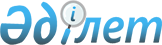 О предоставлении социальной помощи на приобретение топлива специалистам государственных организаций проживающим и работающим в сельских населенных пунктах города Жезказган
					
			Утративший силу
			
			
		
					Решение Жезказганского городского маслихата Карагандинской области от 26 декабря 2018 года № 31/287. Зарегистрировано Департаментом юстиции Карагандинской области 27 декабря 2018 года № 5100. Утратило силу решением Жезказганского городского маслихата Карагандинской области от 22 июля 2020 года № 49/424
      Сноска. Утратило силу решением Жезказганского городского маслихата Карагандинской области от 22.07.2020 № 49/424 (решение вводится в действие по истечении десяти календарных дней после дня его первого официального опубликования).
      В соответствии с подпунктом 15) пункта 1 статьи 6 Закона Республики Казахстан от 23 января 2001 года "О местном государственном управлении и самоуправлении в Республике Казахстан", пункта 5 статьи 18 Закона Республики Казахстан от 8 июля 2005 года "О государственном регулировании развития агропромышленного комплекса и сельских территорий", Жезказганский городской маслихат РЕШИЛ:
      1. Предоставить из средств городского бюджета ежегодную единовременную социальную помощь на приобретение топлива специалистам государственных организаций социального обеспечения, образования, здравоохранения, культуры, спорта и ветеринарии, проживающим и работающим в сельских населенных пунктах города Жезказган.
      2. Установить размер ежегодной единовременной социальной помощи в размере 10 (десяти) месячных расчетных показателей на текущий год.
      3. Настоящее решение вводится в действие по истечении десяти календарных дней после дня его первого официального опубликования.
					© 2012. РГП на ПХВ «Институт законодательства и правовой информации Республики Казахстан» Министерства юстиции Республики Казахстан
				
      Председатель сессии 

С. Жумкина

      Секретарь городского маслихата 

С. Медебаев
